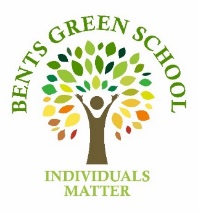 What are we aiming for students to achieve through our My Independence curriculum? (Intent)In this area of learning students are developing their skills that help promote positive behaviour and effective learning. It focuses on five social and emotional aspects of learning: self-awareness, managing feelings, motivation, empathy and social skills.  Students will also practice day to day skills that will enable them to need less support in adult hood, such as preparing meals, personal care skills, and daily living tasks. “We are aiming for the highest level of independence that the learner can achieve by the time they leave school” (EQUALS, 2016, My Independence) We all want and need to control our own life, but if we don’t have the independence skills we cannot achieve this.  Pupils with learning difficulties rely on adult support for most of their day to day life but they do have the ability to learn to be independent in their own right.  Students should be encouraged to be as independent as possible We hope that by covering this curriculum area, students will develop: Their dressing and undressing skills Their cooking skills Their shopping skills Their travel skills Their ability to self/co-regulate Their ability to be with other people and develop social skills How is the My Independence curriculum delivered? (Implementation)In this area of learning students are developing their skills that help promote positive behaviour and effective learning. It focuses on five social and emotional aspects of learning: self-awareness, managing feelings, motivation, empathy and social skills.  Students will also practice day to day skills that will enable them to need less support in adult hood, such as preparing meals, personal care skills, and daily living tasks. “We are aiming for the highest level of independence that the learner can achieve by the time they leave school” (EQUALS, 2016, My Independence) We all want and need to control our own life, but if we don’t have the independence skills we cannot achieve this.  Pupils with learning difficulties rely on adult support for most of their day to day life but they do have the ability to learn to be independent in their own right.  Students should be encouraged to be as independent as possible  We hope that by covering this curriculum area students will develop: Their dressing and undressing skills Their cooking skills Their shopping skills Their travel skills Their ability to self/co-regulate Their ability to be with other people and develop social skills What difference is the My Independence curriculum making to students? (Impact)All students will follow personalised targets All students will be engaged in learning through developing positive relationships with staff and feeling safe in their learning environment   All students will be stimulated by the curriculum to develop their own individual skills and abilities All students will be supported to be as independent as possible in all they do All students will have the opportunity to accredit their learning in Key Stage 4 and Post 16 via Entry Level Qualifications as appropriate All students will be well prepared for their next step of learning and education